Официальный  вестникМолвотицкого  сельского  поселенияСПИСОК ИЗБИРАТЕЛЬНЫХ  УЧАСТКОВдля голосования на выборах в органы местного самоуправления Маревского районаИзбирательный участок (участок референдума) №  907В состав избирательного участка входит часть территории Молвотицкого сельского поселения:деревни:  Бель-1, Бель-2,   Воскресенское,  Заселье, Лехово, Молвотицы,   Сопки,  Черные Луки.Место нахождения участковой избирательной комиссии (комиссии референдума) и  помещения для голосования -   помещение МУК ЦКС «Очаг» Молвотицкий СДК   по адресу: Маревский район, с. Молвотицы, ул. Зеленая, д. 9, тел.22-371.Количество избирателей  314.      Избирательный участок (участок референдума) №  908В состав избирательного участка (участка референдума)  входит часть территории Молвотицкого сельского поселения: деревни: Боково, Гоголино, Горки, Горное, Заборовье, Канищево,  Печище,  Сивущено, Сысоево,  Шавлово,  Шерякино. Место нахождения участковой избирательной комиссии (комиссии референдума) и  помещения для голосования  МУК ЦКС «Очаг» Горновский СДК-   по адресу: Маревский район, д. Горное, ул. Школьная д.1Количество  избирателей   108.        Избирательный участок (участок референдума) №  909В состав избирательного участка (участка референдума) входит часть территории Молвотицкого сельского поселения:деревни:  Бор, Борок, Дубровка, Латкино, Новая Русса, Павлово, Сидорово.Место нахождения участковой избирательной комиссии (комиссии референдума) - помещение  Администрации Молвотицкого сельского поселения по адресу: Маревский район, с. Молвотицы, ул. Школьная, д. 14.Место нахождения помещения для голосования – помещение Новорусский сельский филиал МУК ЦБС :  по адресу: Маревский район, д. Новая Русса, ул. Центральная, д. 34. Тел.22-444.Количество избирателей   85.        .Избирательный участок (участок референдума) №  910В состав избирательного участка (участка референдума) входит часть территории Молвотицкого сельского поселения:деревни: Антаново, Будьково, Быково,  Василевщина, Великуша, Гусево,  Корнево, Любно, Наумово, Николаевское, Новый Новосел, Новое Маслово, Островня, Спасово, Старое Маслово; поселок Первомайский.Место нахождения участковой избирательной комиссии (комиссии референдума) - помещение  Администрации Молвотицкого сельского поселения по адресу: Маревский район, с. Молвотицы, ул. Школьная, д. 14, тел.22-371.Место нахождения помещения для голосования – помещение  Марёвского лесхоза   по адресу: Маревский район,  ул. Солнечная, д.1, тел.22-316.Количество избирателей   211.          .Избирательный участок (участок референдума) №  911В состав избирательного участка (участка референдума)  входит часть территории Молвотицкого сельского поселения: деревни  Васильки, Гнутище,  Дорофеево,  Кирилково, Кожино, Лаптево, Линье, Мамоновщина, Поля,  Теплынька,  Шепелево. Место нахождения участковой избирательной комиссии (комиссии референдума) -  помещение  Администрации Молвотицкого сельского поселения по адресу: Маревский район, с. Молвотицы, ул. Школьная, д. 14.Место нахождения помещения для голосования – помещение  Горновский сельский филиал МУК ЦБС  по адресу:  Маревский район,  д. Горное, пер. Кленовый, д. 2.Количество избирателей  62.            . 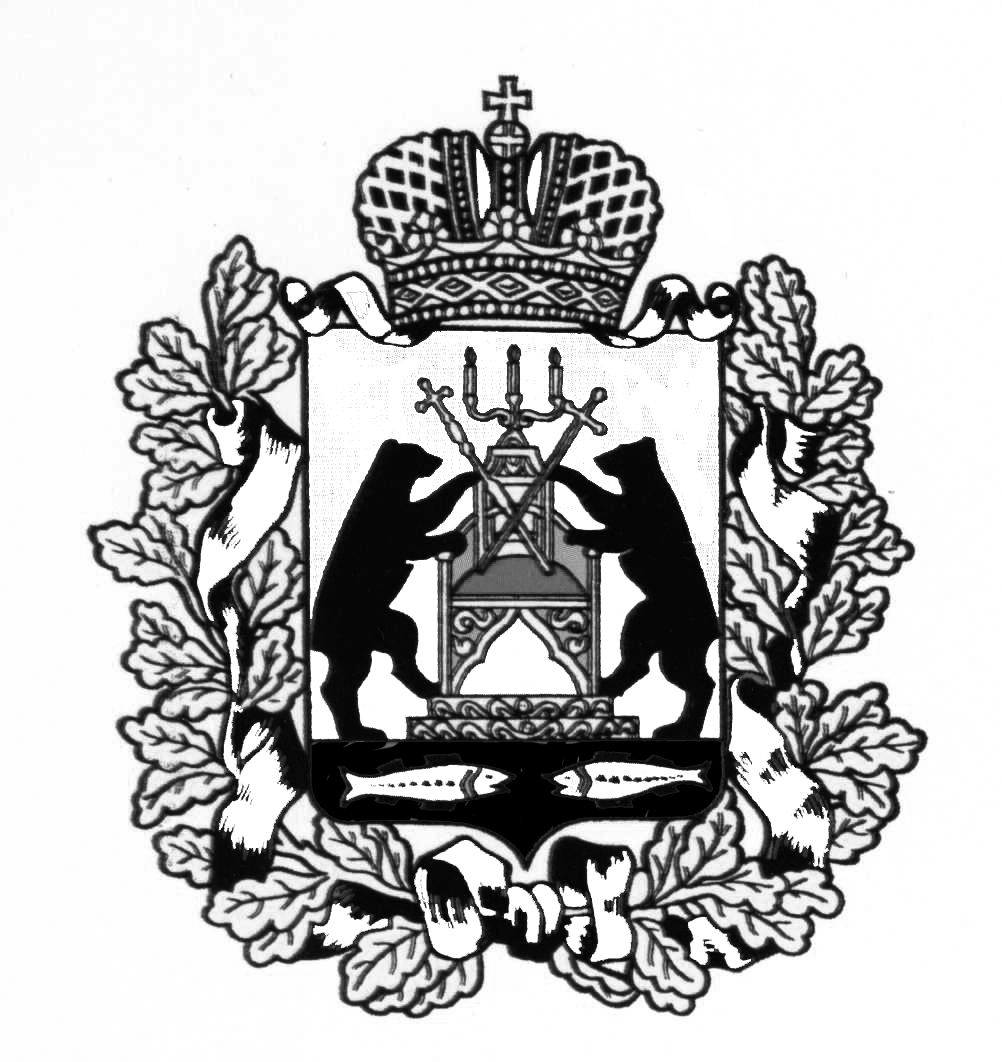 АДМИНИСТРАЦИЯ МОЛВОТИЦКОГО СЕЛЬСКОГО ПОСЕЛЕНИЯП О С Т А Н О В Л Е Н И Е03.07.2015  № 55с. МолвотицыОб утверждении Перечня и стоимости услуг по при​соединению объектов до​рожного сервиса к автомо​бильным дорогам общего пользования местного зна​ченияВ соответствии со статьями 13 и 22 Федерального закона от 08 ноября 2007 года № 257-ФЗ "Об автомобильных дорогах и дорожной деятельности в Российской Федерации и о внесении изменений в отдельные законодательные акты Российской Федерации", Федерального закона от 06 октября 2003 года № 131-ФЗ "Об общих принципах организации местного самоуправления в Российской Федерации" Администрация Молвотицкого сельского поселения ПОСТАНОВЛЯЕТ:     1. Утвердить прилагаемый Перечень услуг по присоединению объектов дорожного сервиса к автомобильным дорогам общего пользования местного значения Молвотицкого сельского поселения.      2. Утвердить прилагаемую стоимость услуг по присоединению объектов дорожного сервиса к автомобильным дорогам общего пользования местного значения Молвотицкого сельского поселения.       3.Опубликовать постановление в бюллетене « Официальный вестник Молвотицкого сельского поселения» и на официальном сайте Администра-ции поселения.     4. Постановление вступает в силу со дня его опубликования.Главасельского поселения  Н.В.НикитинУТВЕРЖДЕНпостановлением Администрациисельского поселенияот 03.07..2015 № 55ПЕРЕЧЕНЬуслуг по присоединению объектов дорожного сервиса к автомобильным дорогам общего пользования местного значения Молвотицкого сельского поселения1. При присоединении объектов дорожного сервиса к автомобильным дорогам общего пользования местного значения Молвотицкого сельского поселения, а также при согласовании размещения рекламных конструкций, прокладки и переустройства инженерных коммуникаций в границах полос отвода и придорожных полос автомобильных дорог общего пользования местного значения Молвотицкого сельского поселения, собственником автомобильных дорог оказываются следующие услуги:1)​ изучение документации, представленной для получения технических условий на размещение объектов дорожного сервиса, присоединяемых к автомобильным дорогам, и ее согласование;2)​ проведение сбора данных по техническим характеристикам участка автомобильной дороги в зоне предполагаемого присоединения объекта дорожного сервиса, размещения рекламной конструкции, проведения работ по прокладке или переустройству инженерных коммуникаций;3)​ проведение анализа перспективного планирования дополнительных объемов работ по ремонту и содержанию автомобильных дорог, а также их реконструкции;4)​ согласование акта выбора земельного участка;5)​ согласование размещения объектов дорожного сервиса, присоединяемых к автомобильным дорогам;6)​ использование автотранспорта для выездов на предполагаемое место присоединения объекта дорожного сервиса, размещения рекламной конструкции, проведения работ по прокладке или переустройству инженерных коммуникаций;7)​ внесение изменений в паспорт автомобильной дороги, дислокацию дорожных знаков и дорожной разметки;8)​ выполнение работ по осуществлению контроля за выполнением работ по присоединению объекта дорожного сервиса, размещению рекламной конструкции, прокладке или переустройству инженерных коммуникаций.2. Присоединение объекта дорожного сервиса к автомобильным дорогам общего пользования местного значения Молвотицкого сельского поселения осуществляется на основании договора о присоединении соответствующего объекта дорожного сервиса к автомобильной дороге общего пользования местного значения.Договор заключается между Администрацией Молвотицкого сельского поселения и правообладателем земельного участка - лицом, осуществляющим строительство и (или) реконструкцию объекта (далее - застройщик).Застройщик подает заявку на присоединение объекта дорожного сервиса к муниципальной дороге. Заявка рассматривается в течение 14 дней, по результатам рассмотрения застройщику в письменной форме направляется сообщение о согласии на присоединение либо мотивированный отказ. При положительном решении заключается договор на присоединение объекта дорожного сервиса к дороге.УТВЕРЖДЕНАпостановлением Администрациисельского поселенияот 03.07.2015 № 55СТОИМОСТЬуслуг по присоединению объектов дорожного сервиса к автомобильным дорогам общего пользования местного значения Молвотицкого сельского поселенияСтоимость за присоединение объекта дорожного сервиса к автомобильной дороге (Ст) рассчитывается по следующей формуле:Ст = Б x Пл x Кп x Кв,где Б - базовая стоимость одного квадратного метра площади объекта дорожного сервиса (равняется кадастровой стоимости земельного участка по виду разрешенного использования - прочие земли);Пл - площадь объекта дорожного сервиса в квадратных метрах, равна площади земельного участка, запрашиваемого под размещение объекта дорожного сервиса;Кп - поправочный коэффициент «Площадь объекта дорожного сервиса»;Кв - коэффициент «Вид объекта дорожного сервиса».Значение поправочного коэффициента «Площадь объекта дорожного сервиса»Значение коэффициента «Вид объекта дорожного сервиса»Пожалуйста, подождитеНачало формыКонец формыАДМИНИСТРАЦИЯ МОЛВОТИЦКОГО СЕЛЬСКОГО ПОСЕЛЕНИЯП О С Т А Н О В Л Е Н И Е03.07.2015  № 56 с. МолвотицыОб  утверждении  Порядка  определения  размера  вреда, причиняемого транспортными средствами, осуществляющими перевозки тяжеловесных грузов  по  автомобильным  дорогам общего  пользования  местного  значения Молвотицкого сельского поселения и  Порядка  возмещения вреда, причиняемого транспортными    средствами,  осуществляющими   перевозки тяжеловесных  грузов   по   автомобильным   дорогам  общего  пользования  Молвотицкого сельского поселения 	В соответствии с требованиями Федерального закона от 08 ноября 2007 года  № 257-ФЗ «Об автомобильных дорогах и о дорожной деятельности в Российской Федерации и о внесении изменений в отдельные законодательные акты Российской Федерации», руководствуясь  Федеральным  законом  от  06.10.2003  № 131-ФЗ  «Об  общих  принципах  организации  местного  самоуправления  в  Российской  Федерации»,  Администрация        Молвотицкого         сельского       поселения ПОСТАНОВЛЯЕТ:	1. Утвердить  Порядок  определения  размера  вреда,  причиняемого  транспортными  средствами, осуществляющими перевозки тяжеловесных грузов при движении по  автомобильным  дорогам  общего  пользования  местного  значения Молвотицкого сельского поселения  (приложение  1). 	2. Утвердить  Порядок  возмещения  вреда, причиняемого  транспортными  средствами, осуществляющими перевозки тяжеловесных грузов при движении по  автомобильным  дорогам  общего  пользования  местного  значения  согласно Молвотицкого сельского поселения (приложение  2).	3. Контроль за выполнением настоящего постановления возложить на заместителя главы администрации Соловьёву Е.В.	4.	Опубликовать постановление в бюллетене «Официальный вестник Молвотицкого сельского поселения» и на официальном сайте Администрации поселения.       5. Постановление вступает в силу со дня его опубликования.Главасельского поселения        Н.В.Никитин                                                                                 Приложение  1  к  постановлению  администрации Молвотицкого                                                                       сельского поселения                                                                       от 03.07.2015  № 56                                                 П О Р Я Д О К                                                расчета  размера  вреда,  причиняемого  транспортными  средствами,  осуществляющими  перевозки  тяжеловесных  грузов,  при  движении  по  автомобильным  дорогам  общего  пользования  местного  значения   Молвотицкого сельского поселения     1. Настоящий  Порядок  устанавливает  перечень  исходных  показателей  и  методику  расчета  размера,  причиняемого  транспортными  средствами,  осуществляющими  перевозки  тяжеловесных  грузов,  вреда,  подлежащего  возмещению  владельцами  и  пользователями  таких  транспортных  средств.     2. Размер  вреда,  причиняемого  транспортными  средствами,  осуществляющими  перевозки  тяжеловесных  грузов, о  превышения  предельно  допустимых  значений  полной  массы  и  (или )  каждой  осевой  массы  указанного  транспортного  средства,  определяется  в  зависимости  от  значения  автомобильной  дороги  в  соответствии  с  пунктом   7  приложения  2  «Возмещение  вреда,  причиняемого  транспортными  средствами,  осуществляющими  перевозки  тяжеловесных  грузов,  при  движении  по  автомобильным  дорогам  общего  пользования  местного  значения   Молвотицкого сельского поселения».     3. Общий  размер  вреда,  причиняемого  транспортными  средствами,  осуществляющими  перевозки  тяжеловесных  грузов,  в  зависимости  от  вида  такого  транспортного  средства,  величины  превышения  предельно  допустимых  значений  полной  массы  и  (или)  каждой  осевой  массы  указанного  транспортного  средства,  протяженности  маршрута  и  базового  компенсационного  коэффициента  текущего  года  рассчитывается  по  формуле:     Пор =  (Рпм  +  (Рпом1  +  …  +  Рпомi) )  х  S  х   Ттг,  где:     Пор – общий  размер  вреда,  при  разовом  проезде  транспортного  средства,  осуществляющего  перевозки  тяжеловесных  грузов,  руб.;     Рпм – размер  вреда  (в руб.)  при  превышении  полной  массы  транспортного  средства  предельно  допустимых  значений;     Рпомi – размер  вреда  (в руб.) при  превышении  каждой  осевой  массой  транспортного  средства  предельно  допустимых  значений;     S – протяженность  маршрута  транспортного  средства,  осуществляющего  перевозки  тяжеловесных  грузов  в  сотнях  км;     Ттг – базовый  компенсационный  индекс  текущего  года,  рассчитывается  по  формуле:                                 Ттг  =  Тпг  х  Iтг,где:      Тпг – базовый  компенсационный  индекс  предыдущего  года  (базовый  компенсационный  индекс  2007  года  принимается  равным  1,  Т2007 = 1);     Iтг – индекс-дефлятор  инвестиций  в  основной  капитал  за  счет  всех  источников  финансирования  в  части  капитального  ремонта  и  ремонта  автомобильных  дорог  в  текущем  году,  разработанный  Минэкономразвития  России  для  прогноза  социально-экономического  развития  и  учитываемый  при  формировании  федерального  бюджета  на  соответствующий  финансовый  год  и  плановый  период  (Например,  Ттг  i-го  года  равен:  Ттгi  =  1  х  12008  х  12009  х   …   х  Ii).                              ______________________________                                                                       Приложение  2  к  постановлению  администрации Молвотицкого                                                                       сельского поселения                                                                       от  03.07.2015  № 56П О Р Я Д О К    возмещения  вреда,  причиняемого  транспортными  средствами,  осуществляющими  перевозки  тяжеловесных  грузов при  движении по  автомобильным  дорогам  общего  пользования  местного  значения   Молвотицкого сельского поселения	1. Порядок  возмещения  вреда,  причиняемого  транспортными  средствами,  осуществляющими  перевозки  тяжеловесных  грузов  (далее- Порядок),  разработан  во  исполнение  Федерального  закона  от  08.11.2007  № 257-ФЗ  «Об  автомобильных  дорогах  и  о  дорожной  деятельности  в  Российской  Федерации и  о  внесении  изменений  в  отдельные  законодательные  акты  Российской  Федерации».	2. Порядок  устанавливает  процедуру  возмещения  владельцами  или  пользователями  транспортных  средств,  осуществляющих  перевозки  тяжеловесных  грузов  по  автомобильным  дорогам  общего  пользования  (далее – автомобильные  дороги),  вреда,  причиняемого  автомобильным  дорогам  этими  транспортными  средствами.     3. Порядок  распространяется  на  владельцев  и  пользователей  транспортных  средств,  в  том  числе  иностранных,  осуществляющих  перевозки  тяжеловесных  грузов  по  автомобильным  дорогам.	4. К  транспортным  средствам,  осуществляющим  перевозки  тяжеловесных  грузов,  относятся  транспортные  средства,  масса  которых  с  грузом  или  без  груза  и  (или)  нагрузки  в  расчете  на  одну  ось  превышают  нормы,  установленные  нормативными  правовыми  актами  Российской  Федерации  в  сфере  перевозки  по  автомобильным  дорогам  тяжеловесных  грузов.	5. Движение  по  автомобильным  дорогам  транспортных  средств,  осуществляющих  перевозки  тяжеловесных  грузов,  допускается  при  наличии  специального  разрешения,  выдаваемого  в  порядке,  установленном  Правительством  Российской  Федерации.	6. Возмещение  вреда,  причиняемого  автомобильным  дорогам,  производится  владельцами  или  пользователями  транспортных  средств,  осуществляющих  перевозки  тяжеловесных  грузов,  при  оформлении  специального  разрешения  на  проезд  по  автомобильным  дорогам  указанных  транспортных  средств.	7. Размер  вреда,  причиняемого  транспортными  средствами,  осуществляющими  перевозки  тяжеловесных  грузов,  определяется: 	7.1. Правительством  Российской  Федерации  в  случае  движения  таких  транспортных  средств по  автомобильным  дорогам  федерального  значения;	7.2. Высшим  исполнительным  органом  государственной  власти  субъекта  Российской  Федерации  в  случае  движения  таких  транспортных  средств по  автомобильным  дорогам  регионального  или  межмуниципального  значения;	7.3 Администрацией сельского поселения в  случае  движения  таких  транспортных  средств  по  автомобильным  дорогам  местного  значения;	7.4. Собственниками  частной  автомобильной  дороги  в  случае  движения  таких  транспортных  средств  по  частной  автомобильной  дороге.	8. Расчет  размера,  причиняемого  транспортными  средствами,  осуществляющими  перевозки  тяжеловесных  грузов,  вреда,  подлежащего  возмещению,  производят:	8.1. Федеральный  орган  исполнительной  власти,  осуществляющий  функцию  по  оказанию  государственных  услуг  и  управлению  государственным  имуществом  в  сфере  автомобильного  транспорта  и  дорожного  хозяйства,  либо  уполномоченная  им  организация;	8.2. Уполномоченный  орган  исполнительной  власти  субъекта  Российской  Федерации,  либо  уполномоченная  им  организация – при  региональных  или  межмуниципальных  перевозках  тяжеловесных  грузов  по  маршруту,  проходящему  по  автомобильным  дорогам  регионального  или  межмуниципального  значения,  участкам  таких  автомобильных дорог,  по  автомобильным  дорогам  местного  значения,  расположенным  на  территории  двух  и  более  муниципальных  образований  в  границах  данного  субъекта  Российской  Федерации,  и  не  проходящему  по  автомобильным  дорогам  федерального  значения,  участкам  таких  автомобильных  дорог;	8.3. Администрацией сельского поселения,  либо  уполномоченная  ей  организация:	а) при  местных  перевозках  тяжеловесных  грузов  в  случае,  если  маршрут,  часть  маршрута  проходит  по  автомобильным  дорогам  местного  значения сельского поселения,  и  не  проходит  по  автомобильным  дорогам  федерального,  регионального  или  межмуниципального  значения,  местного  значения  муниципального  района,  участкам  таких  автомобильных  дорог;	 8.4. Собственник  частной  автомобильной  дороги  в  случае,  если  маршрут  перевозки  тяжеловесных  грузов  проходит  по  частной  автомобильной  дороге.	9. Специальное  разрешение  на  проезд  по  автомобильным  дорогам  транспортных  средств,  осуществляющих  перевозки  тяжеловесных  грузов,  выдается  только  при  предъявлении  копии  платежного  поручения,  подтверждающей  факт  возмещения  владельцем  или  пользователем  транспортного  средства,  осуществляющего  перевозки тяжеловесных  грузов,  вреда,  причиняемого  таким  транспортным  средством  при  движении  по  автомобильным  дорогам.	10. Расчет  размера  вреда,  причиняемого  транспортными  средствами,  осуществляющими  перевозки  тяжеловесных  грузов,  производится  органами,  указанными  в  пункте  8  настоящего  Порядка  (далее – уполномоченная  организация),  на  безвозмездной  основе  в  течение  трех  рабочих  дней  с  момента  обращения  владельцев  или  пользователей  таких  транспортных  средств.	11. Если  для  расчета  размера  вреда  требуются  согласования  с  владельцами  других  автомобильных  дорог,  по  которым  проходит  маршрут  перевозки  тяжеловесных  грузов,  уполномоченная  организация  производит  расчет  размера  вреда  после  получения  вышеуказанных  согласований.	12. Владельцы  других  автомобильных  дорог,  от  которых  необходимо  получение  согласований,  обязаны  произвести  расчет  размера  вреда  в  течение  трех  рабочих  дней  с  момента  обращения  организации,  уполномоченной  производить  расчет  размера  вреда.	13. Вред,  причиняемый автомобильным  дорогам  транспортными  средствами,  осуществляющими  перевозки  тяжеловесных  грузов,  не  возмещается  при  перевозках  в  целях  предупреждения  и  ликвидации  чрезвычайных  ситуаций  или  последствий  стихийных  бедствий,  а  также  при  перевозках  тяжеловесных  грузов  оборонного  значения.	14. Если  для  движения  транспортного  средства,  осуществляющего  перевозки  тяжеловесных  грузов,  требуется  оценка  технического  состояния  автомобильных  дорог,  их  укрепление  или  принятие  специальных  мер  по  обустройству  автомобильных  дорог,  их  участков,  а  также  пересекающих  автомобильную  дорогу  сооружений  и  инженерных  коммуникаций,  лица,  в  интересах  которых  осуществляются  данные  перевозки,  возмещают  владельцам  таких  автомобильных  дорог,  сооружений  и  инженерных  коммуникаций  расходы  на  осуществление  указанной  оценки  и  принятие  указанных  мер  до  получения  специального  разрешения  на  движение  по  автомобильным  дорогам  транспортного  средства,  осуществляющего  перевозки  тяжеловесных  грузов.	15. Организация,  уполномоченная  выдавать  специальные  разрешения,  организует  работу  по  оплате  владельцами  или  пользователями  транспортных  средств,  осуществляющих  перевозки  тяжеловесных  грузов,  рассчитанного  размера  вреда,  причиняемого  такими  транспортными  средствами,  а  также  расходов  по  оценке  технического  состояния  автомобильных  дорог.	16. Денежные  средства,  полученные  за  возмещение  вреда,  причиняемого  транспортными  средствами,  осуществляющими  перевозки  тяжеловесных  грузов  по  автомобильным  дорогам,  подлежат  зачислению:	- в  федеральный  бюджет,  если  иное  не  установлено  законами  Российской  Федерации,  в случае  движения  таких  транспортных  средств  по  автомобильным  дорогам  федерального  значения;	- в  бюджет  субъекта  Российской  Федерации  в  случае  движения  таких  транспортных  средств  по  автомобильным  дорогам  регионального  или  межмуниципального  значения;	- в бюджет  сельского поселения  в  случае  движения  таких  транспортных  средств  по  автомобильным  дорогам  местного  значения;	- собственнику  частной  автомобильной  дороги  в  случае  движения  таких  транспортных  средств  по  частной  автомобильной  дороге.	17. Деятельность  федерального  органа  исполнительной  власти,  осуществляющего  функции  по  оказанию  государственных  услуг  и  управлению  государственным  имуществом  в  сфере  автомобильного  транспорта  и  дорожного  хозяйства,  и  уполномоченных  им  организаций  по  предоставлению  государственной  услуги  по  расчету  размера  вреда,  причиняемого  транспортными  средствами,  осуществляющими  перевозки  тяжеловесных  грузов  по  автомобильным  дорогам  общего  пользования  федерального  значения,  осуществляется  в  соответствии  с  административным  регламентов,  утвержденном  в  установленном  порядке.	_____________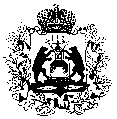 Российская  ФедерацияНовгородская   область Маревский муниципальный районСовет депутатов Молвотицкого сельского поселенияРЕШЕНИЕот 15.07.2015 № 208 	с. МолвотицыО внесении   изменений  в  УставМолвотицкого сельского поселенияВ соответствии с  Федеральными законами от  6 октября 2003 года № 131-ФЗ «Об общих принципах организации местного самоуправления в Российской Федерации”,  от 7  мая 2009 года № 90-ФЗ «О внесении изменений в Федеральный закон «Об общих принципах организации местного самоуправления в Российской Федерации» Совет депутатов Молвотицкого сельского поселения РЕШИЛ:1.  Утвердить прилагаемые изменения в  Устав Молвотицкого сельского поселения,  принятый решением Совета депутатов Молвотицкого сельского поселения от 18.02.2015 № 185.            2. Направить данные изменения в Устав Молвотицкого сельского поселения  на государственную регистрацию в Управление Министерства юстиции Российской Федерации по Новгородской области.3. Изменения в Устав Молвотицкого сельского поселения  вступают в силу после их государственной регистрации и официального опубликования в бюллетене  «Официальный вестник Молвотицкого сельского поселения»4. Опубликовать решение в бюллетене  «Официальный вестник Молвотицкого сельского поселения» и разместить на официальном сайте Администрации сельского поселения в информационно-телекоммуникационной сети Интернет.Глава сельского поселения                                                                   Н.В.Никитин                                                                                             Утверждены                                                                                               решением Совета депутатов                                                                                          Молвотицкого сельского поселения                                                                                            от 15.07.2015 № 208ИЗМЕНЕНИЯ В УСТАВ МОЛВОТИЦКОГО СЕЛЬСКОГО ПОСЕЛЕНИЯСтатья 9. Права органов местного самоуправления Молвотицкого сельского поселения на решение вопросов, не отнесенных к вопросам местного значения поселений1. Органы местного самоуправления Молвотицкого сельского поселения имеют право на:1) создание музеев Молвотицкого сельского поселения;2) совершение нотариальных действий, предусмотренных законодательством, в случае отсутствия в Молвотицкого сельском поселении нотариуса;3) участие в осуществлении деятельности по опеке и попечительству;4) создание условий для осуществления деятельности, связанной с реализацией прав местных национально-культурных автономий на территории Молвотицкого сельского поселения;5) оказание содействия национально-культурному развитию народов Российской Федерации и реализации мероприятий в сфере межнациональных отношений на территории Молвотицкого сельского поселения;6) участие в организации и осуществлении мероприятий по мобилизационной подготовке муниципальных предприятий и учреждений, находящихся на территории Молвотицкого сельского поселения; 7) создание муниципальной пожарной охраны;8) создание условий для развития туризма;9) оказание поддержки общественным наблюдательным комиссиям, осуществляющим общественный контроль за обеспечением прав человека и содействие лицам, находящимся в местах принудительного содержания;10) оказание поддержки общественным объединениям инвалидов, а также созданным общероссийскими общественными объединениями инвалидов организациям в соответствии с Федеральным законом от 24 ноября 1995 года N 181-ФЗ "О социальной защите инвалидов в Российской Федерации";11) создание условий для организации проведения независимой оценки качества оказания услуг организациями в порядке и на условиях, которые установлены федеральными законами.12) предоставление гражданам жилых помещений муниципального жилищного фонда по договорам найма жилых помещений жилищного фонда социального использования в соответствии с жилищным законодательством.13) осуществление мероприятий по отлову и содержанию безнадзорных животных, обитающих на территории поселения. 2. Органы местного самоуправления Молвотицкого сельского поселения вправе решать вопросы, указанные в части 1 настоящей статьи, участвовать в осуществлении иных государственных полномочий (не переданных им в соответствии со статьей 19 Федерального закона 131-ФЗ), если это участие предусмотрено федеральными законами, а также решать иные вопросы, не отнесенные к компетенции органов местного самоуправления других муниципальных образований, органов государственной власти и не исключенные из их компетенции федеральными и областными законами, за счет доходов бюджета Молвотицкого сельского поселения, за исключением межбюджетных трансфертов, предоставленных из бюджетов бюджетной системы Российской Федерации, и поступлений налоговых доходов по дополнительным нормативам отчислений.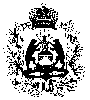 Российская ФедерацияНовгородская область Марёвский муниципальный районСовет депутатов Молвотицкого  сельского поселения РЕШЕНИЕот 15.07.2015  № 209с. МолвотицыПоложение о проверке наличияслучаев, возникновение которыхвлечет за собой увольнение(освобождение от должности) в связи с утратой доверия лиц, замещающих муниципальныедолжности Молвотицкого сельского поселения 	Руководствуясь Федеральными законами от 25.12.2008 № 273-ФЗ «О противодействии коррупции», от 06.10.2003 № 131-ФЗ «Об общих принципах организации местного самоуправления в РФ», Совет депутатов Молвотицкого сельского поселения РЕШИЛ:1. Утвердить прилагаемое Положение о проверке наличия случаев, возникновение которых влечет за собой увольнение (освобождение от должности) в связи с утратой доверия лиц, замещающих муниципальные должности Молвотицкого сельского поселения.2. Решение вступает в силу со дня его официального опубликования.3. Возложить на комиссию по рассмотрению вопросов урегулирования конфликта интересов в отношении лиц, замещающих муниципальные должности в органах местного самоуправления Молвотицкого сельского поселения, функции по рассмотрению наличия случаев, возникновение которых влечет за собой увольнение (освобождение от должности) в связи с утратой доверия лиц, замещающих муниципальные должности Молвотицкого сельского поселения.         4.  Опубликовать решение в бюллетене  «Официальный вестник Молвотицкого сельского поселения» и разместить на официальном сайте в сети Интернет.Глава сельского поселения                            Н.В. Никитин                                                                                                          Утвержденорешением Совета депутатовМолвотицкого сельского поселения                                                                                       от 15.07.2015 № 209Положение о проверке наличия случаев, возникновение которых влечет за собой увольнение (освобождение от должности) в связи с утратой доверия лиц, замещающих муниципальные должности Молвотицкого сельского поселенияНастоящим Положением определяется порядок проведения проверки наличия предусмотренных статьи 13.1 Федерального закона от 25.12.2008 № 273-ФЗ «О противодействии коррупции» случаев, возникновение которых влечет за собой увольнение (освобождение от должности) в связи с утратой доверия лиц, замещающих муниципальные должности Молвотицкого сельского поселения.2. Проверка указанных случаев осуществляется комиссией по рассмотрению вопросов урегулирования конфликта интересов в отношении лиц, замещающих муниципальные должности в органах местного самоуправления Молвотицкого сельского поселения3. Случаи, при которых лицо, замещающее муниципальную должность, подлежит увольнению (освобождению от должности):а) непринятия лицом мер по предотвращению и (или) урегулированию конфликта интересов, стороной которого оно является;б) непредставления лицом сведений о своих доходах, об имуществе и обязательствах имущественного характера, а также о доходах, об имуществе и обязательствах имущественного характера своих супруги (супруга) и несовершеннолетних детей либо представления заведомо недостоверных или неполных сведений;в) участия лица на платной основе в деятельности органа управления коммерческой организации, за исключением случаев, установленных федеральным законом;г) осуществления лицом предпринимательской деятельности;д) вхождения лица в состав органов управления, попечительских или наблюдательных советов, иных органов иностранных некоммерческих неправительственных организаций и действующих на территории Российской Федерации их структурных подразделений, если иное не предусмотрено международным договором Российской Федерации или законодательством Российской Федерации.4. Основанием для проведения данной проверки является достаточная информация, представленная в письменном виде в установленном порядке:а) правоохранительными органами, иными государственными органами, органами местного самоуправления и их должностными лицами;б) работниками подразделений кадровых служб по профилактике коррупционных и иных правонарушений либо должностными лицами кадровых служб указанных органов, ответственными за работу по профилактике коррупционных и иных правонарушений;в) постоянно действующими руководящими органами политических партий и зарегистрированных в соответствии с законом иных общественных объединений, не являющихся политическими партиями;г) общественной палатой Российской Федерации;д) средствами массовой информации.5. Информация анонимного характера не может служить основанием для проверки.6. Проверка осуществляется в срок, не превышающий 60 календарных дней со дня принятия решения о ее проведении. В случае необходимости получения других сведений, направления дополнительных запросов или неполучения своевременного ответа срок проверки может быть продлен до 90 календарных дней лицами, принявшими решение о ее проведении.7. При осуществлении проверки председатель  комиссии по рассмотрению вопросов урегулирования конфликта интересов в отношении лиц, замещающих муниципальные должности в органах местного самоуправления Молвотицкого сельского поселения (далее – Председатель комиссии) и/или уполномоченные им должностные лица управления осуществляют следующие действия:а) проводят собеседование с гражданином или лицом, замещающим муниципальную должность;б) изучают представленные гражданином или лицом, замещающим муниципальную должность, сведения о доходах, расходах, об имуществе и обязательствах имущественного характера и дополнительные материалы, которые приобщаются к материалам проверки;в) получают от гражданина или лица, замещающего муниципальную должность области, пояснения по представленным им сведениям о доходах, расходах, об имуществе и обязательствах имущественного характера и материалам;г) направляют в установленном порядке запросы в кредитные организации, налоговые органы Российской Федерации и органы, осуществляющие государственную регистрацию прав на недвижимое имущество и сделок с ним, в органы прокуратуры Российской Федерации, иные федеральные государственные органы, государственные органы субъектов Российской Федерации, территориальные органы федеральных государственных органов, органы местного самоуправления области, на предприятия, в учреждения, организации и общественные объединения (далее - государственные органы и организации) об имеющихся у них сведениях: о доходах расходах, об имуществе и обязательствах имущественного характера гражданина или лица, замещающего муниципальную должность, его супруги (супруга) и несовершеннолетних детей; о достоверности и полноте сведений, представленных гражданином в соответствии с нормативными правовыми актами Российской Федерации; о соблюдении лицом, замещающим муниципальную должность, установленных ограничений;д) наводят справки у физических лиц и получают от них информацию с их согласия;е) осуществляют анализ сведений, представленных гражданином или лицом, замещающим муниципальную должность, в соответствии с законодательством Российской Федерации о противодействии коррупции.8. В запросе, предусмотренном подпунктом "г" пункта 7 настоящего Положения, указываются:а) фамилия, имя, отчество руководителя государственного органа или организации, в которые направляется запрос;б) нормативный правовой акт, на основании которого направляется запрос;в) фамилия, имя, отчество, дата и место рождения, место регистрации, жительства и (или) пребывания, должность и место работы (службы), вид и реквизиты документа, удостоверяющего личность, гражданина или лица, замещающего муниципальную должность, его супруги (супруга) и несовершеннолетних детей, сведения о доходах, расходах, об имуществе и обязательствах имущественного характера которых проверяются, гражданина, представившего сведения в соответствии с нормативными правовыми актами Российской Федерации, полнота и достоверность которых проверяются, либо лица, замещающего государственную должность области, в отношении которого имеются сведения о несоблюдении им установленных ограничений;г) содержание и объем сведений, подлежащих проверке;д) срок представления запрашиваемых сведений;е) фамилия, инициалы и номер телефона лица, подготовившего запрос;ж) идентификационный номер налогоплательщика (в случае направления запроса в налоговые органы Российской Федерации);з) другие необходимые сведения.9. Органы исполнительной власти области и организации, их должностные лица исполняют запрос в срок, указанный в нем. При этом срок исполнения запроса не должен превышать 30 календарных дней со дня его поступления в соответствующий орган исполнительной власти области или организацию. В случае необходимости получения других сведений, направления дополнительных запросов или неполучения своевременного ответа срок исполнения запроса может быть продлен до 60 календарных дней с согласия должностного лица, направившего запрос.10. Председатель комиссии обеспечивает:а) уведомление в письменной форме гражданина или лица, замещающего муниципальную должность, о начале в отношении его проверки - в течение двух рабочих дней со дня получения соответствующего решения;б) проведение в случае обращения лица, замещающего муниципальную должность, беседы с ним, в ходе которой он должен быть проинформирован о том, какие сведения, представляемые им в соответствии с настоящим Положением, и соблюдение каких установленных ограничений подлежат проверке, - в течение семи рабочих дней со дня получения обращения лица, замещающего муниципальную должность, а при наличии уважительной причины - в срок, согласованный с лицом, замещающим муниципальную должность.11. По окончании проверки Председатель комиссии обязан ознакомить лицо, замещающее муниципальную должность, с результатами проверки с соблюдением законодательства Российской Федерации о государственной тайне.12. Лицо, замещающее муниципальную должность, вправе:а) давать пояснения в письменной форме: в ходе проверки; по вопросам, указанным в подпункте "б" пункта 10 настоящего Положения по результатам проверки;б) представлять дополнительные материалы и давать по ним пояснения в письменной форме;в) обращаться к Председателю комиссии с подлежащим удовлетворению ходатайством о проведении с ним беседы по вопросам, указанным в подпункте "б" пункта 10 настоящего Положения.13. Пояснения, указанные в пункте 12 настоящего Положения, приобщаются к материалам проверки.14. Председатель комиссии в течение четырнадцати календарных дней с момента получения информации в полном объеме представляет председателю Совета депутатов Молвотицкого сельского поселения доклад о ее результатах.15. По результатам проверки представляется доклад. При этом в докладе должно содержаться предложение о применении к лицу, замещающему муниципальную должность, мер юридической ответственности.16. Сведения о результатах проверки в течение семи календарных дней с момента исполнения пункта 15 настоящего Положения с письменного согласия лица, принявшего решение о ее проведении, предоставляются с одновременным уведомлением лица, замещающего муниципальную должность, в отношении которых проводилась проверка, правоохранительным и налоговым органам, постоянно действующим руководящим органам политических партий и зарегистрированных в соответствии с законом иных общественных объединений, не являющихся политическими партиями, общественной палате российской Федерации, общественной палате Новгородской области, предоставившим информацию, явившуюся основанием для проведения проверки, с соблюдением законодательства российской Федерации о персональных данных и государственной тайне.17. По окончании проверки в течение семи календарных дней с момента исполнения пункта 15 настоящего Положения ознакомить лицо, замещающее муниципальную должность, с результатами проверки с соблюдением законодательства российской Федерации о государственной тайне.18. При установлении в ходе проверки обстоятельств, свидетельствующих о наличии признаков преступления или административного правонарушения, материалы об этом представляются в государственные органы в соответствии с их компетенцией.19. Совет депутатов Молвотицкого сельского поселения, рассматривает доклад и предложение, указанные в пункте 15 настоящего Положения.В случае, если при рассмотрении доклада и соответствующего предложения, возникнет мнение о возможном наличии предусмотренных случаев, возникновение которых влечет за собой увольнение (освобождение от должности) в связи с утратой доверия лиц, замещающих муниципальные должности, принимается Решение об увольнении (освобождении от занимаемой должности)20. Подлинники справок о доходах, расходах, об имуществе и обязательствах имущественного характера, поступившие по окончании календарного года направляются в кадровые службы для приобщения к личным делам.21. Материалы проверки хранятся в Администрации Молвотицкого сельского поселения в течение трех лет со дня ее окончания, после чего передаются в архив.                                                                      __________________________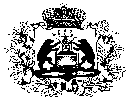 Российская ФедерацияНовгородская область Марёвский муниципальный районСовет депутатов Молвотицкого  сельского поселения РЕШЕНИЕ от  15.07.2015  № 210с. МолвотицыОб утверждении Порядка увольнениялиц, замещающих муниципальные должности, в связи с утратой доверияРуководствуясь статьей 13.1 Федерального закона от 25.12.2008 г № 273-ФЗ «О противодействии коррупции», Уставом Молвотицкого сельского поселения,Совет депутатов Молвотицкого сельского поселения         РЕШИЛ:  Утвердить прилагаемый Порядок увольнения лиц, замещающих муниципальные должности, в связи с утратой доверия.Решение вступает в силу со дня его официального опубликования. Опубликовать решение в бюллетене  «Официальный вестник Молвотицкого сельского поселения» и разместить на официальном сайте Администрации сельского поселения в информационно-телекоммуникационной сети Интернет.Глава   сельского поселения                                                      Н.В.Никитин  Утвержден Решением Совета депутатов                                                                   от 15.07.2015  № 210Порядокувольнения (освобождения от должности) лиц, замещающих муниципальные должности, в связи с утратой доверияНастоящий порядок разработан в целях установления единого порядка увольнения (освобождения от должности) лиц, замещающих муниципальные должности органов местного самоуправления Молвотицкого сельского поселения, в связи с утратой доверия в случаях, установленных статьей 13.1 Федерального закона от 25.12.2008 № 27Э-ФЗ «О противодействии коррупции».Лицо, замещающее муниципальную должность, подлежит увольнению (освобождению от должности) в связи с утратой доверия в случае:а)	непринятия лицом мер по предотвращению и (или) урегулированию конфликта интересов, стороной которого оно является;б)	непредставления лицом сведений о своих доходах, об имуществе и обязательствах имущественного характера, а также о доходах, об имуществе и обязательствах имущественного характера своих супруги (супруга) и несовершеннолетних детей либо представления заведомо недостоверных или неполных сведений;в)	участия лица на платной основе в деятельности органа управления коммерческой организации, за исключением случаев, установленных федеральным законом;г)	осуществления лицом предпринимательской деятельности;д)	вхождения лица в состав органов управления, попечительских или наблюдательных советов, иных органов иностранных некоммерческих неправительственных организаций и действующих на территории Российской Федерации их структурных подразделений, если иное не предусмотрено международным договором Российской Федерации или законодательством Российской Федерации.Лицо, замещающее муниципальную должность, которому стало известно о возникновении у подчиненного ему лица личной заинтересованности, которая приводит или может привести к конфликту интересов, подлежит увольнению (освобождению от должности) в связи с утратой доверия также в случае непринятия лицом, замещающим муниципальную должность, мер по предотвращению и (или) урегулированию конфликта интересов, стороной которого является подчиненное ему подчиненное ему лицо.Увольнение (освобождение от должности) лица, замещающего муниципальную должность в органе местного самоуправления Молвотицкого сельского поселения в связи с утратой доверия (далее - увольнение в связи с утратой доверия) осуществляется на основании решения Совета депутатов Молвотицкого сельского поселения, принимаемого в течение 30 календарных дней после поступления в Совет депутатов письменного заключения комиссии, определяемой Главой Молвотицкого сельского поселения, вынесенного по результатам проведенной в порядке, утвержденном Советом депутатов Молвотицкого сельского поселения, проверки, подтверждающей наличие предусмотренных пунктами 2 и 3 настоящего порядка случаев, возникновение которых влечет за собой увольнение (освобождение от должности) в связи с утратой доверия лиц, замещающих муниципальные должности Молвотицкого сельского поселения.Основанием для проведения данной проверки является письменная информация, содержащая сведения о совершении лицом, замещающим муниципальную должность, коррупционных правонарушений, указанных в пунктах 2, 3 настоящего Порядка, предоставленная в соответствующий орган местного самоуправления Молвотицкого сельского поселения.Решение об увольнении (освобождении от должности) в связи с утратой доверия Главы Молвотицкого сельского поселения принимается Советом депутатов Молвотицкого сельского поселения с учетом особенностей, установленных статьей 74.1 Федерального закона от 06.10.2003 № 131-Ф3 «Об общих принципах организации местного самоуправления в Российской Федерации».Решение об увольнении (освобождении от должности) в связи с утратой доверия депутата Советов депутатов Молвотицкого сельского поселения, действующего на постоянной основе, принимается с учетом особенностей, установленных Уставом Молвотицкого сельского поселения.До принятия решения об увольнении (освобождении от должности) в связи с утратой доверия у лица, замещающего муниципальную должность, отбирается письменное объяснение.Если по истечении двух рабочих дней со дня предъявления лицу, замещающему муниципальную должность, требование о предоставлении объяснения оно не будет представлено, то составляется соответствующий акт.Непредставление лицом, замещающим муниципальную должность, объяснения не является препятствием для принятия решения об увольнении (освобождении от должности) в связи с утратой доверия.При рассмотрении и принятии решения об увольнении (освобождении от должности) в связи с утратой доверия должны быть обеспечены:заблаговременное получение лицом, замещающим муниципальную должность, уведомление о дате, времени и месте рассмотрения результатов проверки, указанной в пункте 4 настоящего Порядка, а также ознакомление с информацией о совершении лицом, замещающим муниципальную должность, коррупционного правонарушения;предоставление лицу, замещающему муниципальную должность, возможности дать объяснения по поводу обстоятельств, выдвигаемых в качестве оснований для увольнения (освобождения от должности) в связи с утратой доверия.В решении об увольнении (освобождении от должности) лица, замещающего муниципальную должность, в связи с утратой доверия указываются существо совершенного им коррупционного правонарушения и положения нормативных правовых актов, которые им были нарушены, а также основания, предусмотренные статьей 13.1. Федерального закона от 25.12.2008 № 273-ФЭ «О противодействии коррупции».Копия решения об увольнении лица, замещающего муниципальную должность, в связи с утратой доверия вручается лицу, замещающему муниципальную должность под расписку в течение пяти дней со дня издания соответствующего акта. Если лицо, замещавшее муниципальную должность, отказывается от ознакомления с решением под роспись и получения его копии, то об этом составляется соответствующий акт.Лицо, замещавшее муниципальную должность, вправе обжаловать решение об увольнении в связи с утратой доверия в порядке, установленном законодательством Российской Федерации.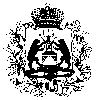 Российская ФедерацияНовгородская область Марёвский муниципальный районСовет депутатов Молвотицкого  сельского поселенияРЕШЕНИЕот 15.07.2015  № 211 с. МолвотицыВ целях формирования единой топонимической политики на территории Молвотицкого сельского поселения, руководствуясь пунктом 21 части 1 статьи 14 Федерального закона от 6 октября 2003 года № 131-ФЗ «Об общих принципах организации местного самоуправления в Российской Федерации»Совет депутатов Молвотицкого сельского поселения РЕШИЛ:1. Создать топонимическую комиссию Молвотицкого сельского поселения в прилагаемом составе.2. Утвердить прилагаемое Положение о топонимической комиссии Молвотицкого сельского поселения.        3. Опубликовать решение в Информационном бюллетене Молвотицкого сельского поселения и на официальном сайте Молвотицкого сельского поселения сети «Интернет»Глава   сельского поселения                                                      Н.В.Никитин                                                                                                                                                                               УТВЕРЖДЕНО                                                                                   решением Совета депутатов                                                                                 Молвотицкого сельского поселения                                                                             от 15.07.2015 № 211ПОЛОЖЕНИЕ о топонимической комиссии Молвотицкого сельского поселенияI. Общие положения1.1. Топонимическая комиссия Молвотицкого сельского поселения (далее - Комиссия) создана в целях формирования единой топонимической политики на территории Молвотицкого сельского поселения.1.2. Комиссия в своей деятельности руководствуется Конституцией Российской Федерации, Федеральным законом от 6 октября 2003 года № 131-ФЗ «Об общих принципах организации местного самоуправления в Российской Федерации», законодательством Российской Федерации и Новгородской области, Уставом Молвотицкого сельского поселения и иными нормативными правовыми актами органов местного самоуправления Молвотицкого сельского поселения.II. Функции комиссииКомиссия выполняет следующие функции:1) анализирует поступающие от организаций и населения предложения по присвоению наименований и переименованию элементов адресации поселения;2) организует среди населения поселения социологические исследования по вопросам, связанным с использованием в обиходе наименований улиц поселения;3) заслушивает на своих заседаниях информацию приглашаемых должностных лиц Администрации поселения, ученых, представителей общественных организаций, других заинтересованных лиц по вопросам, относящимся к истории, современному состоянию и перспективам развития элементов адресации поселения;4) создает при необходимости рабочие группы из числа ученых, специалистов Администрации поселения для подготовки предложений и заключений по предлагаемым наименованиям, переименованиям и восстановлению названий элементов адресации поселения;5) организует общественные обсуждения, в том числе в средствах массовой информации, по вопросам присвоения наименований элементам адресации поселения;6) готовит предложения о присвоении наименований элементам адресации для дальнейшего рассмотрения и утверждения на заседаниях Совета депутатов Молвотицкого сельского поселения;7) организует с участием СМИ информационно-разъяснительную работу по пропаганде новых названий улиц и закреплению их использования в обиходе.III. Состав комиссии3.1. В состав комиссии входят председатель, заместитель председателя, секретарь и члены комиссии.3.2. Состав комиссии утверждается решением Совета депутатов Молвотицкого сельского поселения по представлению председателя комиссии. Изменения в состав комиссии вносятся в том же порядке.3.4. Комиссия формируется из специалистов в области градостроительства, землеустройства, культуры и культурного наследия, образования, депутатов Совета депутатов Молвотицкого сельского поселения, ученых, представителей общественных организаций.3.5. С правом совещательного голоса в работе комиссии могут принимать участие представители организаций поселения, и специалисты Администрации поселения.                                IV. Организация работы комиссии4.1. Председатель комиссии:- утверждает планы работы комиссии;- определяет место и время проведения комиссии, повестку дня;- председательствует на заседаниях комиссии;- поручает ведение заседаний одному из членов комиссии.4.2. Члены комиссии участвуют в заседаниях, вносят предложения по плану работы комиссии, повестке заседаний и порядку обсуждения вопросов, участвуют в подготовке материалов к заседаниям комиссии, а также проектов ее решений.4.3. Председатель комиссии назначает секретаря, который:- обеспечивает подготовку планов работы комиссии, составляет повестку ее заседаний;- организует подготовку материалов к заседаниям комиссии, а также проектов ее решений;- информирует членов комиссии о месте и времени проведения, повестке очередного заседания комиссии, обеспечивает их необходимыми справочно-информационными материалами;- оформляет протоколы заседаний комиссии и осуществляет контроль за выполнением принятых решений                              V. Порядок работы комиссии5.1. Заседания комиссии проводятся не реже одного раза в полугодие. По решению председателя комиссии могут проводиться внеочередные заседания.5.2. Решения комиссии правомочны, если на заседании присутствуют не менее половины ее членов.5.3. Члены комиссии участвуют в заседаниях лично. 5.4. Решение комиссии принимается большинством голосов от числа участвующих в заседании членов комиссии, в случае равенства голосов, право решающего голоса остается за председателем комиссии.5.5. Заседания комиссии оформляются протоколами, которые подписывает председатель комиссии.5.6. Решения комиссии направляются заинтересованным лицам.                                                                                              УТВЕРЖДЕНО                                                                                                      решением Совета депутатов                                                                                   Молвотицкого сельского поселения                                                                                                от 15.07.2015    № 211СОСТАВтопонимической комиссии Молвотицкого сельского поселенияНикитин Н.В.       –Глава сельского поселения, председатель  комиссииСоловьёва Е.В.    - заместитель  Главы Администрации сельского поселения,                                             заместитель председателя комиссии Орлова А.Н.   -  ведущий специалист Администрации по земельным вопросам,                                       секретарь комиссииЧлены комиссии:Мячкова Н.П.   – главный специалист, Марёвского муниципального района                               (по согласованию)Гаврилова Ю.М.  – директор МАОУ ООШ с. Молвотицы (по согласованию)Курман Н.А.  -    директор МБУК «Молвотицкий СДК»  (по согласованию)Афанасьева Т.А.     – депутат Совета депутатов Молвотицкого сельского поселения (по                                           согласованию)Козлова А.М.   -    главный специалист Администрации, ответственный за выпуск                              бюллетеня «Официальный вестник Молвотицкого сельского поселения»            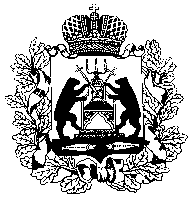 Российская ФедерацияНовгородская область Марёвский муниципальный районСовет депутатов Молвотицкого сельского поселенияРЕШЕНИЕот 15.07.2015  № 212с. МолвотицыОб утверждении Положения о порядке определения цены земельного участка, находящегося в муниципальной собственностиМолвотицкого сельского поселения,при заключении договора купли-продажи такого земельного участкабез проведения торгов, а также о порядке оплатыВ соответствии с Земельным кодексом Российской Федерации, Федеральным законом от 25 октября 2001 года N 137-ФЗ "О введении в действие Земельного кодекса Российской Федерации", областным законом от 27.04.2015 N 763-ОЗ "О предоставлении земельных участков на территории Новгородской области"  Совет депутатов  Молвотицкого сельского поселения РЕШИЛ:1. Утвердить прилагаемое Положение о порядке определения цены земельного участка, находящегося в муниципальной собственности Молвотицкого сельского поселения,  при заключении договора купли-продажи такого земельного участка без проведения торгов, а также о порядке оплаты.Опубликовать решение в Информационном бюллетене Молвотицкого сельского поселения и на официальном сайте Молвотицкого сельского поселения сети «Интернет».Глава сельского поселения                                         Н.В.НикитинПоложениео порядке определения цены земельного участка, находящегося в муниципальной собственности Молвотицкого сельского поселения,  при заключении договора купли-продажи такого земельного участка без проведения торгов, а также о порядке оплаты1. Настоящее Положение устанавливают порядок определения цены земельного участка, находящегося в муниципальной собственности Молвотицкого сельского поселения (далее - земельный участок), при заключении договора купли-продажи земельного участка без проведения торгов, а также порядок оплаты.  2. Цена земельного участка определяется в размере его кадастровой стоимости, за исключением случаев, предусмотренных пунктами 3 и 4 настоящего Положения.3. Цена земельного участка определяется в размере: 3.1. 5 процентов его кадастровой стоимости при продаже земельного участка гражданам, имеющим в собственности расположенные на таких земельных участках индивидуальные жилые дома; 3.2. 15 процентов его кадастровой стоимости при продаже земельного участка коммерческим и некоммерческим организациям, индивидуальным предпринимателям, являющимся собственниками расположенных на таких земельных участках зданий, сооружений, если расположенные на земельном участке здания, сооружения используются для целей осуществления деятельности в сфере промышленности, научно-технической, инновационной и инвестиционной деятельности;3.3. 20 процентов его кадастровой стоимости при продаже земельного участка гражданам, коммерческим и некоммерческим организациям, индивидуальным предпринимателям, являющимся собственниками расположенных на таких земельных участках зданий, сооружений, если на земельном участке расположены здания, сооружения, не указанные в подпунктах 3.1, 3.2 настоящего Положения. 4. Цена земельного участка определяется в размере 2,5 процента его кадастровой стоимости при продаже земельного участка некоммерческой организации, созданной гражданами, в случае, предусмотренном подпунктом 4 пункта 2 статьи 39.3 Земельного кодекса Российской Федерации, или юридическому лицу - в случае, предусмотренном подпунктом 5 пункта 2 статьи 39.3 Земельного кодекса Российской Федерации5. Сведения о кадастровой стоимости земельного участка указываются в кадастровом паспорте земельного участка.6. Оплата земельных участков производится единовременно. Датой оплаты земельных участков считается дата поступления денежных средств на счет Управления Федерального казначейства по Новгородской области.7. Срок оплаты покупателем земельных участков устанавливается в договоре купли-продажи.8. Оплата по договору купли-продажи земельного участка, находящегося в муниципальной собственности, вносится в полном объеме в бюджет поселения путем ее перечисления покупателем на счет Управления Федерального казначейства по Новгородской области согласно кодам бюджетной классификации, указанным в договоре купли-продажи, по платежным документам. 9. В платежном документе на перечисление оплаты в числе обязательных реквизитов указываются назначение платежа, дата и номер договора купли-продажи земельного участка.10. Ответственность за нарушение условий и сроков внесения оплаты устанавливается договором купли-продажи земельного участка.БЮЛЛЕТЕНЬУчредитель: Совет депутатов Молвотицкого                   сельского поселения                   17 июля 2015 года                  № 13ОфициальныйвестникМолвотицкого сельского поселенияНаш адрес:175340Марёвский районс. Молвотицыул. Школьная д.14ТЕЛЕФОНРедактора8(816 63)22-371Тираж   14 экз.Подписано в печать16.07.2015БесплатноГлавный редакторГлава сельского поселенияН.В.НикитинПлощадь объекта дорожного сервисаПоправочный коэффициент «Площадь объекта дорожного сервиса»До 100 кв. м 1От 101 до 1000 кв. м 0,75От 1001 до 2500 кв. м 0,5Свыше 2500 кв. м 0,25№ 
п/пВиды объектов дорожного сервисаКоэффициент «Вид дорожного сервиса»1231. Одиночные киоски, лотки, палатки, торговля       
с автомобиля                                     12. Временный магазин, пункт питания                 13. Информационная стела, указатели, щиты (кроме     
рекламы)                                         14. Рекламные конструкции                            15. Кафе, ресторан                                   26. Магазин                                          27. Пункт обслуживания автомобилей (шиномонтаж,      
ремонт, мойка и т.п.)                            38. Рынок, автоцентр, автосалон и т.п.               49. Площадка для отстоя транспорта                   410.Автозаправочные станции                          811.Мотель, кемпинг                                  312.Комплекс дорожного сервиса                       413.Торговый комплекс                                314.Здания и сооружения, обслуживающие грузовой      
транспорт (грузовые автостанции, терминалы,      
платные стоянки и т.п.)                          415.Устройство примыкания                            016.Прокладка коммуникаций вдоль автодороги (за 1 км)017.Прокладка коммуникаций (пересечение), воздушный  
путь                                             018.Прокладка коммуникаций (пересечение), прокол     019.Прокладка коммуникаций (пересечение) открытым    
способом                                         0О топонимической комиссии Молвотицкого сельского поселенияУтвержденорешением Совета депутатов  Молвотицкого сельского поселения                от 15.07.2015  № 212